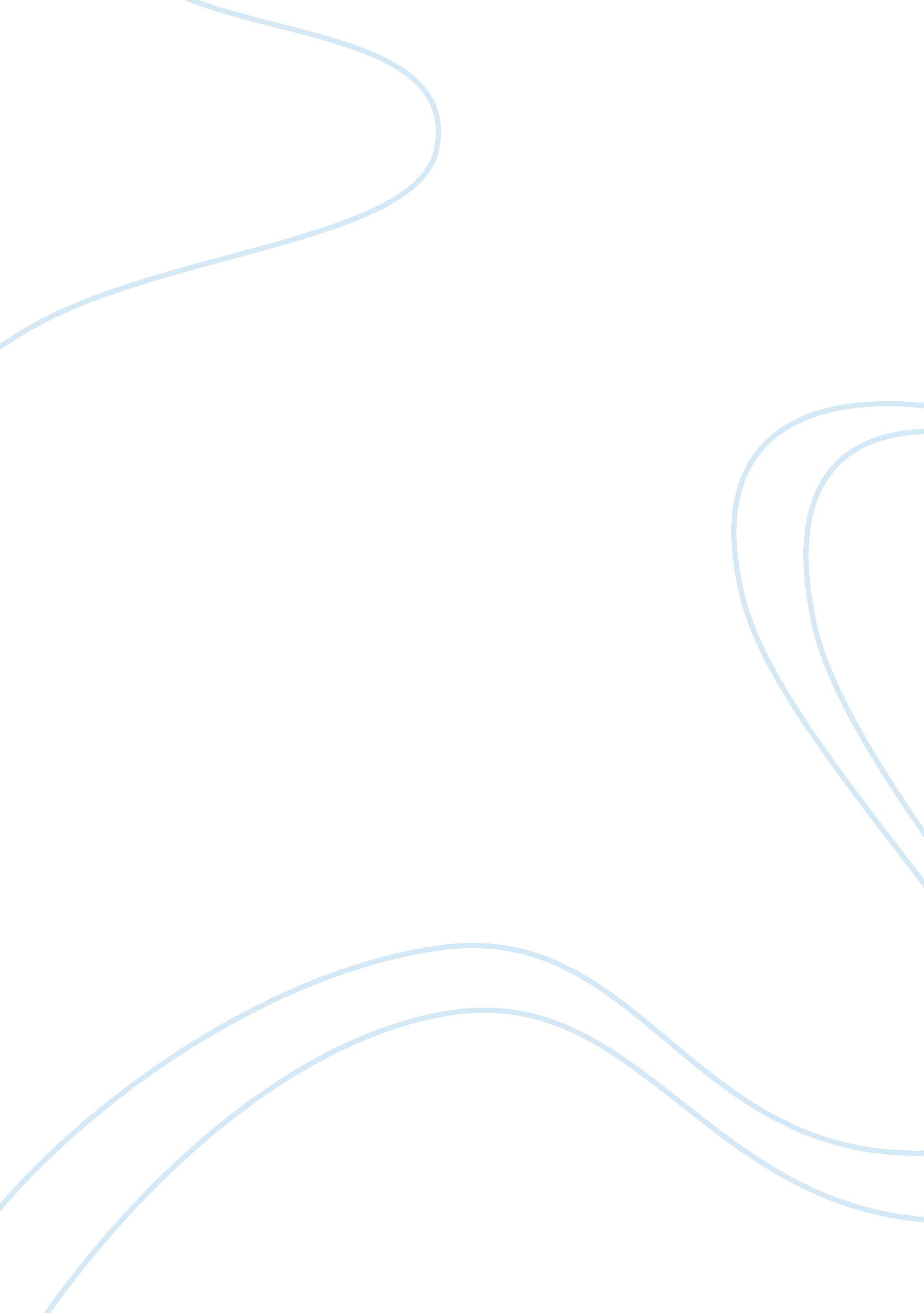 Globalization and public policy of u7Politics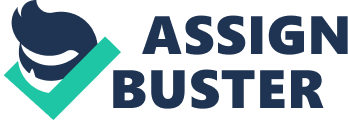 Globalization Globalization and outsourcing are both controversial policy issues in the United s today. But they are often misunderstood by their critics. Globalization, which involves the sharing of culture and economic benefits and the reduction of trade barriers, has been an unalloyed good for the United States. It has helped make the country wealthier and more stable and it has led to increasing peace in the world. It is especially good for the poor, as it provides them with new technologies and new opportunities (Meredith and Hoppough). 
With the fall of the Soviet Union in 1991, the world began to open, no longer divided by Cold War ideologies. The result was that nations wanted to get to know one another again, in an economic sense. In the previous years, the U. S. had signed a free trade agreement with Canada, which dramatically reduced tariffs. Goods and services were being efficiently exchanged between the two countries. As technology permitted faster transportation and communication, the world became a smaller place, but the number of economic opportunities increased dramatically. There was money to be made not only in Canada, but in less developed countries such as China and India. These two countries, which represented a massive amount of world population were finally coming into their own. The U. S. was making money trading with them. 
Though there are critics, these people need to understand the U. S. will never again be a major manufacturing country. Costs here are just too high. But there are many other things to make money off of. If I was president, I would speed up the process of globalization by seeking out more trade agreements with other countries. That is the best way to ensure the prosperity of the United States. 
Work consulted 
Meredith, Robyn and Suzanne Hoppough. “ Why Globalization is Good.” Forbes. April 16, 2007. http://www. forbes. com/forbes/2007/0416/064. html 